RADA MIEJSKA KRZYWINIA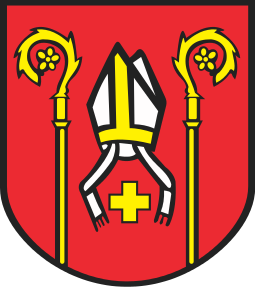 Protokół nr 16/2020Sesji Rady Miejskiej Krzywinia odbytej w dniu 18 maja 2020 rokuw formie zdalnejXVI Sesja w dniu 18 maja 2020Obrady rozpoczęto 18 maja 2020 o godz. 17:12.W posiedzeniu wzięło udział 15 radnych.Obecni:Marta Bzymek 2. Beata Cugier 3. Stanisław Dolak 4. Hanna Frankiewicz 5. Hanna Grobelna 6. Andrzej Kaczmarek 7. Władysław Konieczny 8. Agnieszka Łagodzka 9. Paweł Michałowicz10. Krystyna Motławska11. Jan Musielak 12. Mateusz Walczak 13. Paweł Wawrzyniak14. Zbigniew Zieliński 15. Joanna Ziętkiewicz 1. Otwarcie Sesji. (Nagranie z XVI Sesji Rady Miejskiej Krzywinia od min. 5:04 - 16:54 )Przewodnicząca Rady Krystyna Motławska otworzyła Sesję o godz. 17.12. Przewodnicząca Rady poinformowała, że Sesja odbywa się w trybie zdalnym na podstawie art.15zzx ustawy z dnia 2 marca 2020 r. o szczególnych rozwiązaniach związanych z zapobieganiem, przeciwdziałaniem i zwalczaniem COVID-19, innych chorób zakaźnych oraz wywołanych nimi sytuacji kryzysowych (Dz. U. z 2020 r. poz. 374 ze zm.) po sprawdzeniu łączności ze wszystkimi Radnymi. Przewodnicząca Rady powitała Radnych, Burmistrza Miasta i Gminy Krzywiń, pracowników Urzędu Miasta i Gminy Krzywiń. Przewodnicząca Rady z okazji 100- rocznicy urodzin św. Jana Pawła II, honorowego obywatela Miasta i Gminy Krzywiń wygłosiła okolicznościową mowę. Przewodnicząca stwierdziła, że zgodnie z listą obecności w Sesji uczestniczy 15 Radnych, co wobec ustawowego składu Rady wynoszącego 15 Radnych stanowi kworum do podejmowania prawomocnych decyzji. Przewodnicząca Rady Krystyna Motławska złożyła wniosek o wykreślenie z porządku obrad pkt.  "Rozpatrzenie projektu uchwały w sprawie zbycia nieruchomości niezabudowanej położonej w Jerce." z powodu negatywnej opinii Wspólnego Posiedzenia Stałych Komisji Rady Miejskiej Krzywinia.Radny Paweł Michałowicz zabrał głos w sprawie pozostawienia w porządku obrad projektu uchwały dotyczącej zbycia nieruchomości niezabudowanej położonej w Jerce.Głosowano w sprawie:Kto jest za wykreśleniem z porządku obrad pkt.17. w brzmieniu "Rozpatrzenie projektu uchwały w sprawie zbycia nieruchomości niezabudowanej położonej w Jerce.". Wyniki głosowaniaZA: 9, PRZECIW: 5, WSTRZYMUJĘ SIĘ: 1, BRAK GŁOSU: 0, NIEOBECNI: 0Wyniki imienne:ZA (9)Beata Cugier , Stanisław Dolak , Hanna Grobelna , Władysław Konieczny , Agnieszka Łagodzka , Krystyna Motławska , Jan Musielak , Mateusz Walczak , Paweł Wawrzyniak PRZECIW (5)Marta Bzymek , Hanna Frankiewicz , Paweł Michałowicz , Zbigniew Zieliński , Joanna Ziętkiewicz 
WSTRZYMUJĘ SIĘ (1)Andrzej Kaczmarek Głosowano w sprawie:Przyjęcie porządku obrad po zmianach.Wyniki głosowaniaZA: 13, PRZECIW: 2, WSTRZYMUJĘ SIĘ: 0, BRAK GŁOSU: 0, NIEOBECNI: 0Wyniki imienne:ZA (13)Marta Bzymek , Beata Cugier , Stanisław Dolak , Hanna Grobelna , Andrzej Kaczmarek  Władysław Konieczny , Agnieszka Łagodzka , Paweł Michałowicz , Krystyna Motławska , Jan Musielak , Mateusz Walczak , Paweł Wawrzyniak , Joanna Ziętkiewicz PRZECIW (2)Hanna Frankiewicz , Zbigniew Zieliński Porządek obrad po zmianach przedstawia się następująco:1. Otwarcie Sesji.2. Przyjęcie protokołu z XV Sesji Rady Miejskiej Krzywinia z dnia 24 lutego 2020 r.3. Informacja Przewodniczącej Rady Miejskiej Krzywinia o działaniach podejmowanych w okresie międzysesyjnym.4. Sprawozdanie z działalności międzysesyjnej Burmistrza Miasta i Gminy Krzywiń, w tym z wykonania uchwał za I kwartał 2020 roku.5. Sprawozdanie z realizacji Miejsko-Gminnych Programów: Profilaktyki i Rozwiązywania Problemów Alkoholowych za 2019 rok oraz Przeciwdziałaniu Narkomanii za 2019 rok.6. Sprawozdanie z realizacji programu współpracy Gminy Krzywiń z organizacjami pozarządowymi oraz z podmiotami wymienionymi w art. 3 ust. 3 ustawy działalności pożytku publicznego i o wolontariacie za 2019 r.7. Przedstawienie oceny zasobów pomocy społecznej na rok 2019 dla Gminy Krzywiń w oparciu o analizę lokalnej sytuacji społecznej i demograficznej.8. Informacja dotycząca działalności spółdzielni socjalnej ECOSS za 2019 r.9. Informacja dotycząca działalności Unii Gospodarczej Regionu Śremskiego za 2019 r.10. Informacja dotycząca działalności Stowarzyszenia Gościnna Wielkopolska za 2019 r.11. Informacja dotycząca działalności Stowarzyszenia Oświatowego im. Dezyderego Chłapowskiego za 2019 r.12. Rozpatrzenie projektu uchwały w sprawie sprostowania oczywistej omyłki pisarskiej w uchwale Rady Miejskiej Krzywinia nr XV/119/2020 z dnia 24 lutego 2020 r. w sprawie zasad udzielania dotacji celowej spółkom wodnym, trybu postępowania w sprawie udzielania dotacji i sposobu jej rozliczania.13. Rozpatrzenie projektu uchwały w sprawie przekazania do Wojewódzkiego Sądu Administracyjnego w Poznaniu skargi Prokuratora Rejonowego w Kościanie na uchwałę Nr VI/39/2015 Rady Miejskiej w Krzywiniu z dnia 23 maja 2015 r. w sprawie uchwalenia statutów sołectw gminy Krzywiń.14. Rozpatrzenie projektu uchwały w sprawie określenia sezonu kąpielowego na terenie Gminy Krzywiń w roku 2020.15. Rozpatrzenie projektu uchwały w sprawie określenia wykazu kąpielisk na terenie Gminy Krzywiń w roku 2020.16. Rozpatrzenie projektu uchwały w sprawie zwolnienia od obowiązku realizacji tygodniowego obowiązkowego wymiaru zajęć Dyrektorów Zespołów Szkół18. Rozpatrzenie projektu uchwały w sprawie zwiększenia udziałów w Samorządowym Funduszu Poręczeń Kredytowych Sp. z o.o.19. Wolne głosy i informacje.20. Zamknięcie sesji.2. Przyjęcie protokołu z XV Sesji Rady Miejskiej Krzywinia z dnia 24 lutego 2020 r.  (Nagranie z XVI Sesji Rady Miejskiej Krzywinia od min. 20:55 - 22:44)Głosowano w sprawie:Przyjęcie protokołu z XV Sesji Rady Miejskiej Krzywinia z dnia 24 lutego 2020 r. Wyniki głosowaniaZA: 15, PRZECIW: 0, WSTRZYMUJĘ SIĘ: 0, BRAK GŁOSU: 0, NIEOBECNI: 0Wyniki imienne:ZA (15)Marta Bzymek , Beata Cugier , Stanisław Dolak , Hanna Frankiewicz , Hanna Grobelna , Andrzej Kaczmarek , Władysław Konieczny , Agnieszka Łagodzka , Paweł Michałowicz , Krystyna Motławska , Jan Musielak , Mateusz Walczak , Paweł Wawrzyniak , Zbigniew Zieliński , Joanna Ziętkiewicz 
3. Informacja Przewodniczącej Rady Miejskiej Krzywinia o działaniach podejmowanych w okresie międzysesyjnym. (Nagranie z XVI Sesji Rady Miejskiej Krzywinia od min. 22:45- 28:49)
Rada Miejska Krzywinia przyjęła powyższą informację do akceptującej wiadomości, nie zgłaszając żadnych uwag i zastrzeżeń. 
4. Sprawozdanie z działalności międzysesyjnej Burmistrza Miasta i Gminy Krzywiń, w tym z wykonania uchwał za I kwartał 2020 roku. (Nagranie z XVI Sesji Rady Miejskiej Krzywinia od min. 28:50- 42:26)Rada Miejska Krzywinia przyjęła powyższe sprawozdania do akceptującej wiadomości, nie zgłaszając żadnych uwag i zastrzeżeń.5. Sprawozdanie z realizacji Miejsko-Gminnych Programów: Profilaktyki i Rozwiązywania Problemów Alkoholowych za 2019 rok oraz Przeciwdziałaniu Narkomanii za 2019 rok.(Nagranie z XVI Sesji Rady Miejskiej Krzywinia od min. 42:27- 43:01)Rada Miejska Krzywinia przyjęła powyższe sprawozdanie do akceptującej wiadomości, nie zgłaszając żadnych uwag i zastrzeżeń.6. Sprawozdanie z realizacji programu współpracy Gminy Krzywiń z organizacjami pozarządowymi oraz z podmiotami wymienionymi w art. 3 ust. 3 ustawy działalności pożytku publicznego i o wolontariacie za 2019 r. (Nagranie z XVI Sesji Rady Miejskiej Krzywinia od min. 43:02- 43:38)Rada Miejska Krzywinia przyjęła powyższe sprawozdanie do akceptującej wiadomości, nie zgłaszając żadnych uwag i zastrzeżeń.
7. Przedstawienie oceny zasobów pomocy społecznej na rok 2019 dla Gminy Krzywiń w oparciu o analizę lokalnej sytuacji społecznej i demograficznej. (Nagranie z XVI Sesji Rady Miejskiej Krzywinia od min. 43:39- 44:12)Rada Miejska Krzywinia przyjęła powyższe sprawozdanie do akceptującej wiadomości, nie zgłaszając żadnych uwag i zastrzeżeń.
8. Informacja dotycząca działalności spółdzielni socjalnej ECOSS za 2019 r. (Nagranie z XVI Sesji Rady Miejskiej Krzywinia od min. 44:13- 47:16Radna Joanna Ziętkiewicz- odniosła się do działalności Spółdzielni ECOSS, jej kondycji finansowej.Sekretarz Miasta i Gminy Krzywiń Bartosz Kobus wyjaśnił sytuację finansową spółdzielni ECOSS.
9. Informacja dotycząca działalności Unii Gospodarczej Regionu Śremskiego za 2019 r. (Nagranie z XVI Sesji Rady Miejskiej Krzywinia od min. 47:17- 47:52)Rada Miejska Krzywinia przyjęła powyższą informację do akceptującej wiadomości, nie zgłaszając żadnych uwag i zastrzeżeń.10. Informacja dotycząca działalności Stowarzyszenia Gościnna Wielkopolska za 2019 r.
 (Nagranie z XVI Sesji Rady Miejskiej Krzywinia od min. 47:53- 48:25)Rada Miejska Krzywinia przyjęła powyższą informację do akceptującej wiadomości, nie zgłaszając żadnych uwag i zastrzeżeń.11. Informacja dotycząca działalności Stowarzyszenia Oświatowego im. Dezyderego Chłapowskiego za 2019 r. (Nagranie z XVI Sesji Rady Miejskiej Krzywinia od min. 48:26-48:58)Rada Miejska Krzywinia przyjęła powyższą informację do akceptującej wiadomości, nie zgłaszając żadnych uwag i zastrzeżeń.12. . Rozpatrzenie projektu uchwały w sprawie sprostowania oczywistej omyłki pisarskiej w uchwale Rady Miejskiej Krzywinia nr XV/119/2020 z dnia 24 lutego 2020 r. w sprawie zasad udzielania dotacji celowej spółkom wodnym, trybu postępowania w sprawie udzielania dotacji i sposobu jej rozliczania. (Nagranie z XVI Sesji Rady Miejskiej Krzywinia od min. 48:59-51:07)
Głosowano w sprawie:Rozpatrzenie projektu uchwały w sprawie sprostowania oczywistej omyłki pisarskiej w uchwale Rady Miejskiej Krzywinia nr XV/119/2020 z dnia 24 lutego 2020 r. w sprawie zasad udzielania dotacji celowej spółkom wodnym, trybu postępowania w sprawie udzielania dotacji i sposobu jej rozliczania.. 
Wyniki głosowaniaZA: 15, PRZECIW: 0, WSTRZYMUJĘ SIĘ: 0, BRAK GŁOSU: 0, NIEOBECNI: 0Uchwała nr XVI/121/202013. Rozpatrzenie projektu uchwały w sprawie przekazania do Wojewódzkiego Sądu Administracyjnego w Poznaniu skargi Prokuratora Rejonowego w Kościanie na uchwałę Nr VI/39/2015 Rady Miejskiej w Krzywiniu z dnia 23 maja 2015 r. w sprawie uchwalenia statutów sołectw gminy Krzywiń. (Nagranie z XVI Sesji Rady Miejskiej Krzywinia od min. 51:08- 53:10).Głosowano w sprawie:
Rozpatrzenie projektu uchwały w sprawie przekazania do Wojewódzkiego Sądu Administracyjnego w Poznaniu skargi Prokuratora Rejonowego w Kościanie na uchwałę Nr VI/39/2015 Rady Miejskiej w Krzywiniu z dnia 23 maja 2015 r. w sprawie uchwalenia statutów sołectw gminy Krzywiń.. 
Wyniki głosowania
ZA: 14, PRZECIW: 0, WSTRZYMUJĘ SIĘ: 1, BRAK GŁOSU: 0, NIEOBECNI: 0
Wyniki imienne:
ZA (14)
Marta Bzymek , Beata Cugier , Stanisław Dolak , Hanna Frankiewicz , Hanna Grobelna , Andrzej Kaczmarek , Władysław Konieczny , Agnieszka Łagodzka , Krystyna Motławska , Jan Musielak , Mateusz Walczak , Paweł Wawrzyniak , Zbigniew Zieliński , Joanna Ziętkiewicz 
WSTRZYMUJĘ SIĘ (1)
Paweł Michałowicz 
Uchwała nr XVI/122/2020
14. Rozpatrzenie projektu uchwały w sprawie określenia sezonu kąpielowego na terenie Gminy Krzywiń w roku 2020. (Nagranie z XVI Sesji Rady Miejskiej Krzywinia od min. 53:11- 55:03)Głosowano w sprawie:
Rozpatrzenie projektu uchwały w sprawie określenia sezonu kąpielowego na terenie Gminy Krzywiń w roku 2020.
Wyniki głosowania
ZA: 15, PRZECIW: 0, WSTRZYMUJĘ SIĘ: 0, BRAK GŁOSU: 0, NIEOBECNI: 0
Wyniki imienne:
ZA (15)
Marta Bzymek , Beata Cugier , Stanisław Dolak , Hanna Frankiewicz , Hanna Grobelna , Andrzej Kaczmarek , Władysław Konieczny , Agnieszka Łagodzka , Paweł Michałowicz , Krystyna Motławska , Jan Musielak , Mateusz Walczak , Paweł Wawrzyniak , Zbigniew Zieliński , Joanna Ziętkiewicz Uchwała nr XVI/123/2020
15. Rozpatrzenie projektu uchwały w sprawie określenia wykazu kąpielisk na terenie Gminy Krzywiń w roku 2020. (Nagranie z XVI Sesji Rady Miejskiej Krzywinia od min. 55:04-56:21)Rozpatrzenie projektu uchwały w sprawie określenia wykazu kąpielisk na terenie Gminy Krzywiń Głosowano w sprawie:
Rozpatrzenie projektu uchwały w sprawie określenia wykazu kąpielisk na terenie Gminy Krzywiń w roku 2020.
Wyniki głosowania
ZA: 15, PRZECIW: 0, WSTRZYMUJĘ SIĘ: 0, BRAK GŁOSU: 0, NIEOBECNI: 0
Wyniki imienne:
ZA (15)
Marta Bzymek , Beata Cugier , Stanisław Dolak , Hanna Frankiewicz , Hanna Grobelna , Andrzej Kaczmarek , Władysław Konieczny , Agnieszka Łagodzka , Paweł Michałowicz , Krystyna Motławska , Jan Musielak , Mateusz Walczak , Paweł Wawrzyniak , Zbigniew Zieliński , Joanna Ziętkiewicz 
Uchwała nr XVI/124/202016. Rozpatrzenie projektu uchwały w sprawie zwolnienia od obowiązku realizacji tygodniowego obowiązkowego wymiaru zajęć Dyrektorów Zespołów Szkół. (Nagranie z XVI Sesji Rady Miejskiej Krzywinia od min. 56:22-57:56 )Głosowano w sprawie:
Rozpatrzenie projektu uchwały w sprawie zwolnienia od obowiązku realizacji tygodniowego obowiązkowego wymiaru zajęć Dyrektorów Zespołów Szkół. 
Wyniki głosowania
ZA: 15, PRZECIW: 0, WSTRZYMUJĘ SIĘ: 0, BRAK GŁOSU: 0, NIEOBECNI: 0
Wyniki imienne:
ZA (15)
Marta Bzymek , Beata Cugier , Stanisław Dolak , Hanna Frankiewicz , Hanna Grobelna , Andrzej Kaczmarek , Władysław Konieczny , Agnieszka Łagodzka , Paweł Michałowicz , Krystyna Motławska , Jan Musielak , Mateusz Walczak , Paweł Wawrzyniak , Zbigniew Zieliński , Joanna Ziętkiewicz 
Uchwała nr XVI/125/202017. Rozpatrzenie projektu uchwały w sprawie zbycia nieruchomości niezabudowanej położonej w Jerce. (punkt zdjęto z porządku obrad)18. Rozpatrzenie projektu uchwały w sprawie zwolnienia od obowiązku realizacji tygodniowego obowiązkowego wymiaru zajęć Dyrektorów Zespołów Szkół. (Nagranie z XVI Sesji Rady Miejskiej Krzywinia od min. 57:57- 59:16)Głosowano w sprawie:
Rozpatrzenie projektu uchwały w sprawie zwiększenia udziałów w Samorządowym Funduszu Poręczeń Kredytowych Sp. z o.o.. 
Wyniki głosowania
ZA: 15, PRZECIW: 0, WSTRZYMUJĘ SIĘ: 0, BRAK GŁOSU: 0, NIEOBECNI: 0
Wyniki imienne:
ZA (15)
Marta Bzymek , Beata Cugier , Stanisław Dolak , Hanna Frankiewicz , Hanna Grobelna , Andrzej Kaczmarek , Władysław Konieczny , Agnieszka Łagodzka , Paweł Michałowicz , Krystyna Motławska , Jan Musielak , Mateusz Walczak , Paweł Wawrzyniak , Zbigniew Zieliński , Joanna Ziętkiewicz 
Uchwała nr XVI/126/2020
19. Wolne głosy i informacje. (Nagranie z XVI Sesji Rady Miejskiej Krzywinia od min. 59:17- 1:41:19)Głos w tym punkcie zabrali: Radna Hanna Frankiewicz – w sprawie sprzedaży działek w Jerce (stawek i parking przy kwiaciarni). Radna Joanna Ziętkiewicz- w sprawach: regulaminu wynajmów świetlic wiejskich,  sprawozdania współpracy Gminy Krzywiń z organizacjami pozarządowymi.Sekretarz Miasta i Gminy Krzywiń Bartosz Kobus – w sprawach: poruszonych tematów przez przedmówców, inwestycji na drogach powiatowych na terenie Gminy Krzywiń.Radny Paweł Michałowicz - w sprawie równania drogi Bieżyń-Łagowo,Burmistrz Miasta i Gminy Krzywiń Jacek Nowak,- ustosunkował się do poruszonych tematów, min. regulaminu wynajmu świetlic wiejskich, wyrównywanie dróg polnych, Radny Andrzej Kaczmarek- w sprawie: droga Zbęchy Pole-Nowy Dwór,Sekretarz Miasta i Gminy Krzywiń Bartosz Kobus – w sprawie planów dot. budowy drogi Zbęchy Pole-Nowy Dwór,Radny Paweł Michałowicz - w sprawie oszczędności z tytułu przewozów szkolnych.Burmistrz Miasta i Gminy Krzywiń Jacek Nowak,- ustosunkował się do sprawy z zakresu oszczędności z tytułu przewozów szkolnych.Radny Paweł Michałowicz - w sprawie sprzedaży Dworku Wańkowicza w Jerce.Burmistrz Miasta i Gminy Krzywiń Jacek Nowak,- ustosunkował się wypowiedzi Radnego Pawła Michałowicza w sprawie sprzedaż Dworku Wańkowicza w Jerce.Radny Paweł Michałowicz - w sprawie spotkania dot. sprzedaży Dworku Wańkowicza w Jerce.Sekretarz Miasta i Gminy Krzywiń Bartosz Kobus – w sprawie przepisów prawa dot. organizacji przetargów.Burmistrz Miasta i Gminy Krzywiń Jacek Nowak- w sprawie sprzedaży Dworku Wańkowicza w Jerce.Radny Paweł Michałowicz - w sprawie udziału stowarzyszeń w spotkaniu. Sekretarz Miasta i Gminy Krzywiń Bartosz Kobus – w sprawie przepisów prawa dot. organizacji przetargów.Bartosz Kobus- w sprawie spotkania stowarzyszeń z inicjatywy Radnego Michałowicza.Radny Paweł Michałowicz - w sprawie spotkania stowarzyszeń z przedstawicielami Gminy w sprawie  pomysłu na zagospodarowanie dworku Wańkowicza w Jerce.Sekretarz Miasta i Gminy Krzywiń Bartosz Kobus – w sprawie możliwość konsultacji tematu pomysłów na zagospodarowanie dworku Wańkowicza w Jerce.Radny Paweł Michałowicz – w sprawie danych technicznych Sali w Krzywiniu pod kątem możliwości organizacji spotkań.Radna Joanna Ziętkiewicz- w sprawie sprzedaży Dworku Wańkowicza w Jerce, sprzedaży parkingu w centrum Jerki w kontekście opinii Zebrań Wiejskich wsi Jerka.Burmistrz Miasta i Gminy Krzywiń Jacek Nowak - w sprawie znaczenia, skutków opinii Zebrań Wiejskich,Radna Joanna Ziętkiewicz w sprawie wycofania z porządku obrad uchwały w sprawie sprzedaży nieruchomości w Jerce.Sekretarz Miasta i Gminy Krzywiń Bartosz Kobus – w sprawie miejsca zorganizowania spotkania ze stowarzyszeniami.Radny Paweł Michałowicz – w sprawie sprzedaży dworku Wańkowicza w Jerce i parkingu w centrum Jerki.Radna Joanna Ziętkiewicz- w sprawie udziału w spotkaniu ze stowarzyszeniami.Sekretarz Miasta i Gminy Krzywiń Bartosz Kobus – w sprawie miejsca zorganizowania spotkania ze stowarzyszeniami.Przewodnicząca Rady Krystyna Motławska- w sprawie wniosku o wycofanie  z porządku obrad uchwały dotyczącej sprzedaży parkingu w centrum Jerki.Burmistrz Miasta i Gminy Krzywiń Jacek Nowak w sprawie procedur postępowania przy sprzedaży nieruchomości gminnych.Radny Paweł Michałowicz – w sprawie sprzedaży dworku Wańkowicza w Jerce i parkingu w centrum Jerki.Sekretarz Miasta i Gminy Krzywiń Bartosz Kobus – w sprawie udziału Towarzystwa Polsko-Francuskiego w spotkaniu ze stowarzyszeniami.Radny Paweł Michałowicz – w sprawie uczestnictwa osób  i stowarzyszeń w spotkaniu.Radny Paweł Michałowicz – w sprawie terminów prowadzenia prac melioracyjnych.Sekretarz Miasta i Gminy Krzywiń Bartosz Kobus – w sprawie terminów prowadzenia prac melioracyjnych.Radny Paweł Michałowicz- w sprawie powiązania budowy domu z prowadzeniem prac melioracyjnych.Sekretarz Miasta i Gminy Krzywiń Bartosz Kobus – w sprawie ataków na jego osobę przez Radnego Michałowicza i gromadzenia w związku z tym dowodów. Przewodnicząca Rady zwróciła uwagę Radnemu Pawłowi Michałowiczowi, że powaga Sesji nie pozwala na polemikę w tematach prywatnych. 19. Zamknięcie sesji. (Nagranie z XVI Sesji Rady Miejskiej Krzywinia od min. 1:41:20-1:41:58 )Przewodnicząca Rady Krystyna Motławska podziękowała Radnym za aktywność i o godz. 18:53 zamknęła XVI Sesję Rady Miejskiej Krzywinia.
Integralną częścią niniejszego protokołu jest nagranie z XVI Sesji Rady Miejskiej Krzywinia udostępnione na stronie https://www.krzywin.pl/Sesje_Rady_Miejskiej_Krzywinia,39403.html                                  Przygotował:										
           inspektor ds. obsługi Rady Miejskiej Krzywinia				Przewodniczący
                                                                                                			     Rada Miejska Krzywinia                     /-/ Mateusz Nejranowski                     /-/ Krystyna Motławska